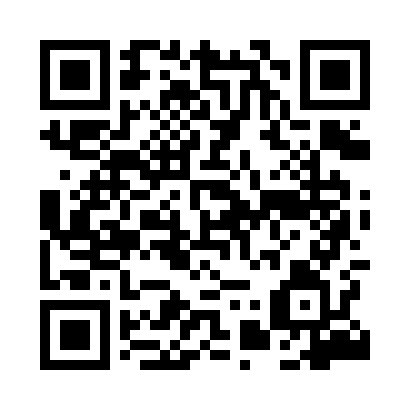 Prayer times for Ciesle, PolandMon 1 Apr 2024 - Tue 30 Apr 2024High Latitude Method: Angle Based RulePrayer Calculation Method: Muslim World LeagueAsar Calculation Method: HanafiPrayer times provided by https://www.salahtimes.comDateDayFajrSunriseDhuhrAsrMaghribIsha1Mon4:126:1412:445:107:159:092Tue4:096:1112:435:127:179:123Wed4:066:0912:435:137:189:144Thu4:036:0712:435:147:209:165Fri4:006:0412:435:157:229:196Sat3:576:0212:425:177:249:217Sun3:546:0012:425:187:259:248Mon3:515:5712:425:197:279:269Tue3:475:5512:425:207:299:2810Wed3:445:5312:415:227:319:3111Thu3:415:5112:415:237:329:3412Fri3:385:4812:415:247:349:3613Sat3:355:4612:405:257:369:3914Sun3:325:4412:405:267:389:4115Mon3:285:4212:405:287:399:4416Tue3:255:3912:405:297:419:4717Wed3:225:3712:405:307:439:4918Thu3:185:3512:395:317:459:5219Fri3:155:3312:395:327:469:5520Sat3:115:3112:395:337:489:5821Sun3:085:2912:395:347:5010:0122Mon3:045:2612:385:367:5210:0423Tue3:015:2412:385:377:5310:0724Wed2:575:2212:385:387:5510:1025Thu2:545:2012:385:397:5710:1326Fri2:505:1812:385:407:5810:1627Sat2:465:1612:385:418:0010:1928Sun2:435:1412:375:428:0210:2229Mon2:395:1212:375:438:0410:2630Tue2:355:1012:375:448:0510:29